Может ли место насыщенное информацией быть одновременно и местом релаксации? Может, если устроить в информационном центре зимний сад, где всегда цветут удивительной красоты гибискусы, пальмы , папоротники  и зреют цитрусовые.Недостижимая мечта родом из детства – вечное лето… Ощущение радостной беззаботности, тепло, шелест зеленой листвы над головой и воздух, напоенный ароматами цветов… Увы, жители российских широт привыкли большую часть года кутаться в теплые одежды и созерцать безрадостные пейзажи. И тем еще более привлекательной кажется идея создания собственного, пусть и не слишком большого, оазиса, где детская мечта воплотится в жизнь – зимнего сада, царства вечного лета. Настоящий зимний сад или оранжерея, спроектированные и выстроенные по всем правилам, – удовольствие не из дешевых. Однако результат, несомненно, стоит того. И зимние сады получают все большее распространение на территории России. 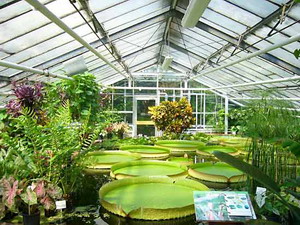 Что такое зимний сад и оранжереяЧто, собственно говоря, представляет собой зимний сад? Многие, к примеру, с гордостью называют своим «мини-садиком» коллекцию комнатных растений на подоконнике. Однако в строгом смысле слова зимний сад – это сложное инженерно-архитектурное сооружение, представляющее собой специально оборудованное помещение для выращивания растений.Первые зимние сады в столице стали заводить вельможи екатерининского времени. Правда, у них были свои предшественники в Западной Европе, и притом весьма почтенного возраста. Сохранились сведения о первой попытке создать зимний сад, сделанной прославленным средневековым ученым-схоластом Альбертом Великим. Зимой 1240 года он принимал в Кельне голландского короля Вильгельма и угощал его в небольшом зале, полном цветущих кустарников. Вид растений, покрытых цветами в зимнее время, настолько поразил короля и его приближенных, что они заподозрили ученого в колдостве и сношениях с нечистой силой. Действовать наперекор природе было в те времена небезопасно...

Но в 18 веке устройство зимних садов уже не грозило подобными неприятностями. Роскошный зимний сад площадью 500 квадратных саженей (более 2200 квадратных метров) был создан в 1791 году в Таврическом дворце. Архитектору И. Е. Старову пришлось преодолеть немалые трудности, чтобы перекрыть столь обширную площадь. В центре зала он установил ротонду о восьми колоннах, поддерживающую потолок, а также колонны и вдоль стен.

Сад был предназначен для пышного празднества, которое князь Г.А. Потемкин (тогдашний владелец дворца) устроил для Екатерины II в честь взятия Измаила. Описание этого чуда принадлежит перу Г.Р. Державина, который присутствовал на празднике. Вот его впечатления: 

"С первого взгляда усомнишься и помыслишь, что сие есть действие очарования или, по крайней мере, живописи и оптики; но, приступив ближе, увидишь живые лавры, мирты и другие благорастворенных климатов дерева, другие плодами обремененные. Под мирною тению их инде бархат стелется дерн зеленый, там цветы пестреют, здесь излучистые песчаные дороги пролегают. Везде царствует весна, и искусство спорит с прелестями природы. Плавает дух в удовольствии".Этот зимний сад, первый в Петербурге и по времени возникновения, и по размаху роскоши, просуществовал в Таврическом дворце более ста лет. Из подробного описания истории создания сада и всех превратностей его судьбы мы узнаем, что постепенно он терял былое величие, пока не был в 1905 году перестроен в зал заседаний для Государственной Думы.Проект «Зимний сад» был задуман как учебная база для проведения занятий по агроэкологии и растениеводству. В настоящий момент сад не только украшает нашу школу, но и выполняет три основные задачи: - служит местом отдыха - улучшает экологическую обстановку в школе - является учебной территорией для приобретения учащимися навыков по уходу за растениями